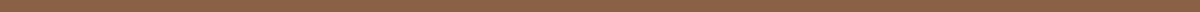 Letter of Support For BusinessJane Smith
CEO
ABC Enterprises
123 Business Avenue
New York, NY 10001
jane.smith@abc-enterprises.com
(123) 456-7890
May 29, 2024Mr. John Williams
Director of Business Development
XYZ Investment Group
456 Finance Road
Los Angeles, CA 90001Dear Mr. Williams,I am writing to express my enthusiastic support for the business venture proposed by DEF Innovations, led by Mr. Michael Johnson. Having closely collaborated with Mr. Johnson on multiple projects, I am confident in his capability to drive this new initiative towards success.Business OverviewDEF Innovations aims to revolutionize the tech industry by developing cutting-edge solutions that address current market gaps. The proposed venture focuses on:Developing advanced software applications that enhance operational efficiency.Creating user-friendly, innovative tech products tailored to the needs of small and medium-sized enterprises (SMEs).Providing exceptional customer service and support to ensure client satisfaction.Leadership and TeamMr. Johnson, the CEO of DEF Innovations, has an impressive track record in the tech industry. His leadership skills, combined with a team of highly skilled professionals, position DEF Innovations to achieve remarkable success. Mr. Johnson has:Led successful projects that have significantly improved operational efficiencies for various clients.Demonstrated innovative thinking and problem-solving capabilities.Built strong relationships with clients, resulting in high levels of customer satisfaction and retention.Market PotentialThe market for tech solutions is rapidly growing, and DEF Innovations is well-positioned to capitalize on this trend. The company’s unique value proposition, focusing on SMEs, fills a critical gap in the market. Their innovative products and services are designed to meet the specific needs of this target audience, ensuring high demand and significant growth potential.Personal QualitiesMr. Johnson is known for his integrity, dedication, and visionary approach. He is a dynamic leader who inspires his team and consistently delivers on his promises. His ability to innovate and adapt to changing market conditions makes him an ideal candidate to lead DEF Innovations.ConclusionI wholeheartedly support DEF Innovations and believe it merits the investment and support of XYZ Investment Group. Mr. Johnson's expertise, coupled with the company's innovative approach, ensures that this venture will be highly successful.Please feel free to contact me at (123) 456-7890 or jane.smith@abc-enterprises.com if you require any further information.Sincerely,Jane Smith
CEO
ABC Enterprises